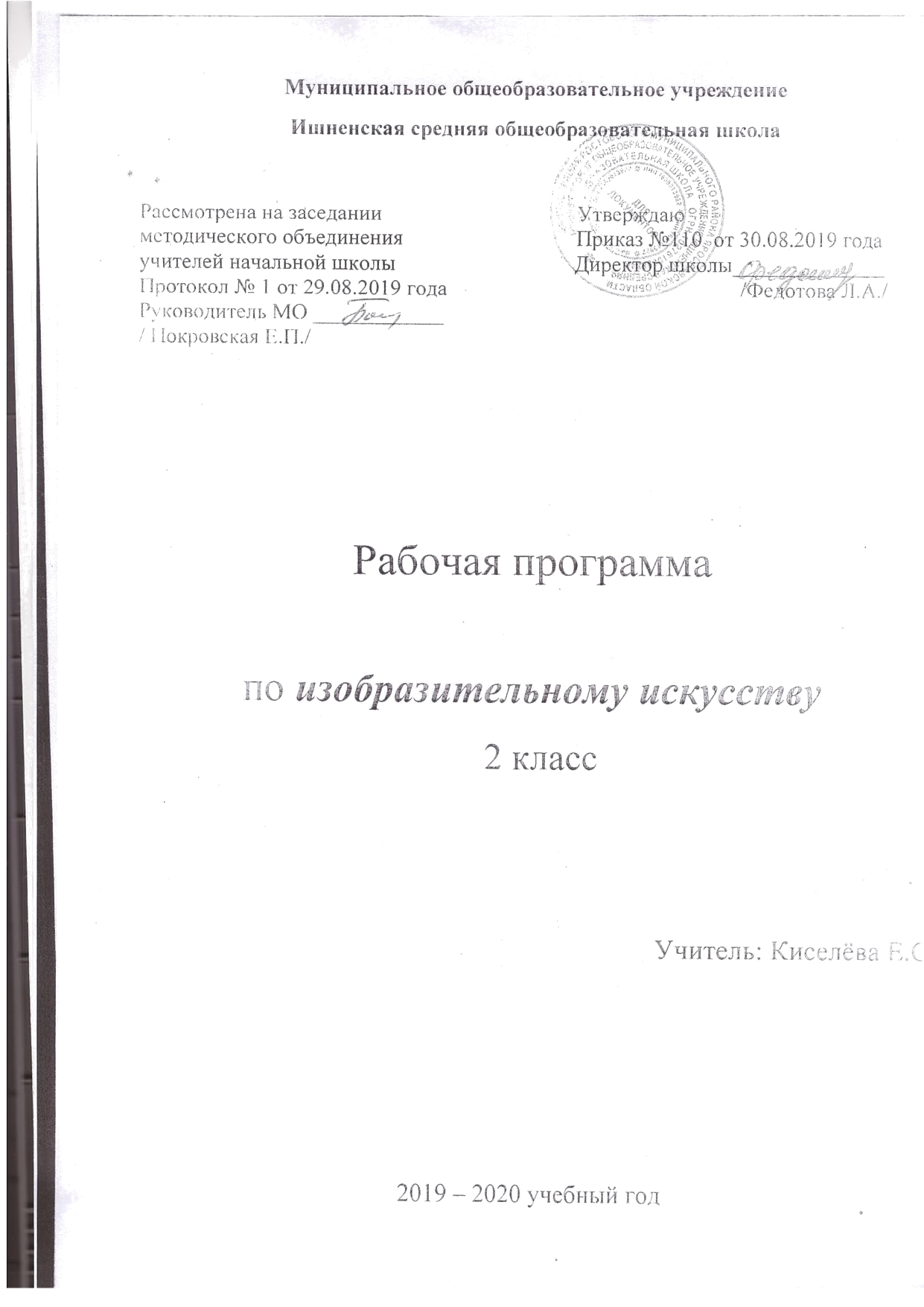                                                       ПОЯСНИТЕЛЬНАЯ ЗАПИСКА    Рабочая программа предмета «Изобразительное искусство» для 2 класса разработана на основе Федерального государственного образовательного стандарта начального общего образования, Концепции духовно-нравственного развития и воспитания личности гражданина России, планируемых результатов начального общего образования, авторской  программы начального общего образования по изобразительному искусству Неменского Б.М. (Сборник рабочих  программ - М.: Просвещение, 2015)  с опорой на ООП Ишненского ОУ,  где прописаны цели с учетом учебного предмета, общая характеристика, ценностные ориентиры, планируемые результаты освоения предмета, содержание учебного предметаи ориентирована на работу по учебно-методическому комплекту «Школа России»:Е. И. Коротеева. Изобразительное искусство. Искусство и ты. Учебник. 2 класс. М.  Просвещение. 2017Данный учебник включён в Федеральный перечень на 2019 – 2020 учебный год. В соответствии с Образовательной программой школы, на изучение учебного предмета «Изобразительное искусство» во втором классе отводится 34 часа в год, 1час в неделю  (при 34 учебных неделях).Требования к уровню подготовки учащихсяВ результате изучения изобразительного искусства второклассник научится:понимать, что такое деятельность художника (что может изобразить художник - предметы, людей, события; с помощью каких материалов изображает художник - бумага, холст, картон, карандаш, кисть, краски и пр.);узнавать основные жанры (натюрморт, пейзаж, анималистический жанр, портрет) и виды произведений (живопись, графика, скульптура, декоративно-прикладное искусство и архитектура) изобразительного искусства;называть известные центры народных художественных ремесел России (Хохлома, Городец, Дымково);различать основные (красный, синий, желтый) и составные (оранжевый, зеленый,  фиолетовый, коричневый) цвета;различать теплые (красный, желтый, оранжевый) и холодные (синий, голубой, фиолетовый) цвета;узнавать отдельные произведения выдающихся отечественных и зарубежных художников, называть их авторов;сравнивать различные виды изобразительного искусства (графики, живописи, декоративно-прикладного искусства, скульптуры и архитектуры);использовать художественные материалы (гуашь, акварель, цветные карандаши, восковые мелки, тушь, уголь, бумага);применять основные средства художественной выразительности в рисунке, живописи и скульптуре (с натуры, по памяти и воображению); в декоративных работах - иллюстрациях к произведениям литературы и музыки;пользоваться простейшими приемами лепки (пластилин, глина);выполнять простейшие композиции из бумаги и бросового материала.Второклассник получит возможность научиться:использовать приобретенные знания и умения в практической деятельности и повседневной жизни, для самостоятельной творческой деятельности;воспринимать произведения изобразительного искусства разных жанров;оценивать произведения искусства (выражение собственного мнения) при посещении выставок, музеев изобразительного искусства, народного творчества и др.;-применять практические навыки выразительного использования линии и штриха, пятна, цвета, формы, пространства в процессе создания композиций.ТЕМАТИЧЕСКИЙ ПЛАН УЧЕБНОГО КУРСАКалендарное планированиеМатериально-техническое обеспечение образовательного процесса.Печатные пособияЕ. И. Коротеева. Изобразительное искусство. Искусство и ты. Учебник. 2 класс. М.  Просвещение. 2017Б. М. Неменский. Твоя мастерская. Рабочая тетрадь. 2 класс. М. Просвещение. 2019.Н. А. Горяева, Л. А. Неменская и др. Изобразительное искусство и художественныйтруд. Рабочие программы. 1 – 4 классы. М. Просвещение. 2010.Методическое пособие к учебникам по изобразительному искусству: 1—4 кл. / Под ред. Б. М. Неменского. М.  Просвещение. 2015.- Портреты русских и зарубежных художников.-Таблицы по цветоведению, перспективе, построению орнаментов. - Таблицы по стилям архитектуры, одежды, предметов быта, народным промыслам, русскому костюму, декоративно-прикладному искусству.- Схемы по правилам рисования предметов, растений, животных, человека.Технические средства обучения- Магнитная доска.Учебно – практическое оборудование- Краски акварельные или гуашевые.- Кисти беличьи №5, 10, 20.- Емкости для воды.- Восковые мелки, пастель.- Пластилин.- Ножницы.№Наименованиеразделов и темКак и чемработаетхудожник?8 чРеальность и фантазия7 чО чём говорит искусство10 чКак говорит искусство9 ч№ТемаСрокСрок№ТемаПланФакт1Чем и как работают художники. Три основные краски, строящие многоцветье мира .Изображение цветов по памяти и впечатлению.5.092Чем и как работают художники. Пять красок – всё богатство цвета и тона. Изображение природных стихий крупными кистями без предварительного рисунка.9.093Чем и как работают художники.  Пастель и цветные мелки, акварель, их выразительные возможности. Изображение осеннего леса по памяти и впечатлению.16.094Чем и как работают художники.  Выразительные возможности аппликации. Работа по памяти и впечатлению. Коврик на тему осенней земли с опавшими листьями23.095Чем и как работают художники. Выразительные возможности  графических материалов. Работа по памяти и впечатлению. Изображение зимнего леса на белых листах бумаги30.096ВМ. Чем и как работают художники. Выразительность материалов для работы в объеме. Лепка из пластилина животных родного края по памяти и впечатлению7.107Чем и как работают художники. Выразительные возможности бумаги. Сооружение игровой площадки для вылепленных животных.  Работа по воображению.14.108Чем и как работают художники. Обобщающий урок «Неожиданные   материалы». Смешанные техники. Изображение ночного праздничного города. Итоговая выставка работ.21.109ВМ. Реальность и фантазия. Изображение и реальность. Рисование по памяти. Изображение животных, увиденных в зоопарке, в деревне11.1110Реальность и фантазия. Изображение и фантазия.Соединение элементов разных животных, растений при создании фантастического образа. Творческие умения и навыки работы гуашью.18.1111Реальность и фантазия. Украшение и реальность .Изображение паутинок с росой и веточками деревьев при помощи линий по памяти и представлению25.1112Реальность и фантазия. Украшение и фантазия. Украшение заданной формы. Кружева. 2.1213Реальность и фантазия. Постройка и реальность. Конструирование из бумаги формы подводного мира. Коллективная работа. 9.1214Реальность и фантазия. Постройка и фантазия .Макеты фантастических зданий, фантастического города. Коллективная работа «Городок-коробок»16.1215Реальность и фантазия. Обобщающий урок «Братья Мастера всегда работают вместе». Конструирование (моделирование) и украшение елочных игрушек.Обсуждениетворческих работ на итоговой выставке.23.1216ВМ. О чём говорит искусство.Изображение живописными материалами контрастных состояний природы. Пейзаж. Развитие  колористических навыков работы с гуашью.13.0117О чём говорит искусство.Выражение характера животных.Изображение  животного с ярко выраженным характером.20.0118О чём говорит искусство.Выражение характера человека в изображении. Противоположные по характеру сказочные женские образы.27.0119О чём говорит искусство.Созданиеживописными материалами выразительные контрастные образы доброго и злого героя: мужской  образ.3.0220О чём говорит искусство.Образ человека в скульптуре.Овладениеприемами работы с пластилином (вдавливание, заминание, вытягивание, защипление). Созданиев объеме сказочного образа с ярко выраженным характером.10.0221О чём говорит искусство.Человек и его украшения.Декоративные композиции заданной формы.17.0222О чём говорит искусство.О чём говорят украшения.Украшения имеют свой характер, свой образ. Аппликация. Украшение двух противоположных по намерениям сказочных флотов2.0323О чём говорит искусство. Образ здания. Здания выражают характер тех, кто в них живет. Замок Снежной королевы.16.0324О чём говорит искусство.Образ здания.Замок Снежной королевы. Окончание работы.30.0325О чём говорит искусство. Обобщающий урок «В изображении, украшении  и постройке человек выражает свои чувства, мысли, настроение, свое отношение к миру». Выставка творческих работ.6.0426ВМ. Как говорит искусство.  Цвет как средство выражения: теплые и холодные цвета. Борьба теплого и холодного. Работа по представлению «Перо Жар-птицы». Различные приемы работы с кистью (мазок «кирпичик», «волна», «пятнышко»).13.0427Как говорит искусство.Цвет как средство выражения: тихие и звонкие цвета.Смешение различных цветов с черной, серой, белой красками – получение мрачных, тяжелых и нежных, легких оттенков цвета.20.0428Как говорит искусство.  Ритм линий.Ритмическая организация листа с помощью линий. Изменение ритма линий в связи с изменением содержания работы: весенние ручьи, извивающиеся змейками, задумчивые, тихие и стремительные (пастель, восковые мелки)27.0429Как говорит искусство.  Характер линий. Выразительные возможности линий, их многообразие: толстые и тонкие, корявые и изящные, спокойные и порывистые. Ветки деревьев с определенным характером и настроением.18.0530Как говорит искусство.  Ритм пятен. Ритм пятен передает движение. Творческая работа в технике обрывной аппликации.25.0531Как говорит искусство.Пропорция – выразительное средство искусства.Выразительные образы животных или птиц с помощью изменения пропорции.32Как говорит искусство.  Ритм линий и пятен, цвет, пропорции – средства выразительности.Коллективная работа «Весна. Шум птиц». 33Как говорит искусство.Коллективная работа «Весна. Шум птиц».Окончание работы.34Как говорит искусство.  Обобщающий урок года «Искусство и ты». .Выставка детских работ, репродукций художников. Игра – беседа по основным темам года.